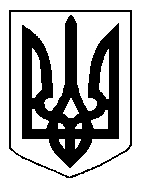 БІЛОЦЕРКІВСЬКА МІСЬКА РАДА	КИЇВСЬКОЇ ОБЛАСТІ	Р І Ш Е Н Н Я
від  30 серпня  2018 року                                                                        № 2665-55-VIIПро розгляд заяви щодо надання дозволу на розроблення проекту землеустрою щодо відведення земельної ділянки у власністьгромадянину Шабатурі Богдану ВасильовичуРозглянувши звернення постійної комісії з питань земельних відносин та земельного кадастру, планування території, будівництва, архітектури, охорони пам’яток, історичного середовища та благоустрою до міського голови від 24 липня 2018 року №312/2-17, протокол постійної комісії з питань  земельних відносин та земельного кадастру, планування території, будівництва, архітектури, охорони пам’яток, історичного середовища та благоустрою від 24 липня 2018 року №139, заяву громадянина Шабатури Богдана Васильовича від 11 липня  2018 року №3588, відповідно до ст.ст. 12, 40, 79-1, 116, 118, 121, 122, ч. 2, 3 ст. 134 Земельного кодексу України, ст. 50 Закону України «Про землеустрій», ч.3 ст. 24 Закону України «Про регулювання містобудівної діяльності», п.34 ч.1 ст. 26 Закону України «Про місцеве самоврядування в Україні», міська рада вирішила:1. Відмовити в наданні дозволу на розроблення проекту землеустрою щодо відведення земельної ділянки у власність громадянину Шабатурі Богдану Васильовичу з цільовим призначенням 02.01. Для будівництва і обслуговування житлового будинку, господарських будівель і споруд (присадибна ділянка) за адресою: вулиця Січневого прориву, поблизу земельної ділянки з кадастровим номером 3210300000:02:010:0004 орієнтовною площею 0,1000 га, за рахунок земель населеного пункту м. Біла Церква відповідно до вимог ч. 7 ст. 118 Земельного кодексу України  у зв’язку з невідповідністю місця розташування земельної ділянки згідно іншої містобудівної документації, а саме плану зонування території міста Біла Церква, затвердженого рішенням Білоцерківської міської ради від 21 червня 2018 року № 2434-53-VII «Про затвердження  частини плану зонування територій міста Біла Церква»2. Контроль за виконанням цього рішення покласти на постійну комісію з питань  земельних відносин та земельного кадастру, планування території, будівництва, архітектури, охорони пам’яток, історичного середовища та благоустрою.Міський голова                               	                                                              Г. Дикий